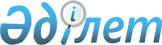 Об утверждении формы представления сведений цифровым майнинговым пулом о распределенных им цифровых активах между лицами, осуществляющими деятельность по цифровому майнингуПриказ Заместителя Премьер-Министра - Министра финансов Республики Казахстан от 27 июня 2023 года № 709. Зарегистрирован в Министерстве юстиции Республики Казахстан 29 июня 2023 года № 32926
      Примечание ИЗПИ!Вводится в действие с 01.01.2024.
      В соответствии с пунктом 26 статьи 26 Кодекса Республики Казахстан "О налогах и других обязательных платежах в бюджет" (Налоговый кодекс) ПРИКАЗЫВАЮ:
      1. Утвердить прилагаемую форму представления сведений цифровым майнинговым пулом о распределенных им цифровых активах между лицами, осуществляющими деятельность по цифровому майнингу.
      2. Комитету государственных доходов Министерства финансов Республики Казахстан в установленном законодательством Республики Казахстан порядке обеспечить:
      1) государственную регистрацию настоящего приказа в Министерстве юстиции Республики Казахстан;
      2) размещение настоящего приказа на интернет-ресурсе Министерства финансов Республики Казахстан;
      3) в течение десяти рабочих дней после государственной регистрации настоящего приказа в Министерстве юстиции Республики Казахстан представление в Департамент юридической службы Министерства финансов Республики Казахстан сведений об исполнении мероприятий, предусмотренных подпунктами 1) и 2) настоящего пункта;
      3. Настоящий приказ вводится в действие с 1 января 2024 года и подлежит официальному опубликованию. Сведения о распределенных цифровым майнинговым пулом цифровых активов между лицами, осуществляющими деятельность по цифровому майнингу за период ______ 20___ год
      Продолжение таблицы
      Индивидуальный идентификационный номер/бизнес идентификационный номер цифрового майнингового пула:__________________________________________________________________________________________       _____________________________________ Наименование майнингового пула              фамилия, имя, отчество (при его наличии)                                     руководителя или лица его замещающего Пояснение по заполнению формы представления сведений цифровым майнинговым пулом о распределенных им цифровых активах между лицами, осуществляющими деятельность по цифровому майнингу
      1. Сведения о количестве распределенных цифровых активах и комиссии майнинговых пулов предоставляется для определения дохода цифровых майнеров и майнинговых пулов в целях налогообложения.
      2. Цифровой майнинговый пул ежемесячно не позднее 25 числа месяца, следующего за месяцем представления таких сведений направляет уполномоченному органу сведения о распределенных им цифровых активах между лицами, осуществляющими деятельность по цифровому майнингу согласно утвержденной форме.
      3. В форме представления сведений цифровым майнинговым пулом о распределенных им цифровых активах между лицами, осуществляющими деятельность цифрового майнинга отражаются следующие сведения:
      в графе 1 указывается номер по порядку;
      в графе 2 указывается индивидуальный идентификационный номер/бизнес идентификационный номер цифрового майнера;
      в графе 3 указывается наименование цифрового майнера;
      в графе 4 указывается номер лицензии на осуществление деятельности по цифровому майнингу и дата ее выдачи;
      в графе 5 указывается реквизиты (адрес) цифрового электронного кошелька;
      в графе 6 указывается дата распределения необеспеченного цифрового актива;
      в графе 7 указывается наименование необеспеченного цифрового актива, распределенного цифровому майнеру;
      в графе 8 указывается количество необеспеченного цифрового актива, распределенного цифровому майнеру; 
      в графе 9 указывается наименование необеспеченного цифрового актива, полученного майнинговым пулом в виде комиссии; 
      в графе 10 указывается количество необеспеченного цифрового актива, полученного майнинговым пулом в виде комиссии;
      в графе 11 указывается наименование валюты, полученного майнинговым пулом в виде комиссии;
      в графе 12 указывается количество валюты, полученного майнинговым пулом в виде комиссии.
					© 2012. РГП на ПХВ «Институт законодательства и правовой информации Республики Казахстан» Министерства юстиции Республики Казахстан
				
      Заместитель Премьер-Министра -Министр финансов Республики Казахстан 

Е. Жамаубаев
Утверждены приказом
Заместитель Премьер-Министра
- Министр финансов
Республики Казахстан
от 27 июня 2023 года № 709Форма
№
Индивидуальный идентификационный номер/ бизнес идентификационный номер цифрового майнера
Наименование цифрового майнера
Номер лицензии и дата выдачи
Реквизиты (адрес) цифрового электронного кошелька
Дата распределения необеспеченного цифрового актива
Наименование необеспеченного цифрового актива, распределенного цифровому майнеру
Количество необеспеченного цифрового актива, распределенного цифровому майнеру
1
2
3
4
5
6
7
8
Комиссия майнингового пула
Комиссия майнингового пула
Комиссия майнингового пула
Комиссия майнингового пула
в цифровых активах
в цифровых активах
в валюте
в валюте
Наименование необеспеченного цифрового актива
Количество
Наименование валюты
Количество
9
10
11
12Приложение к форме
представления сведений
цифровым майнинговым пулом
о распределенных им цифровых
активах между лицами,
осуществляющими деятельность
цифрового майнинга